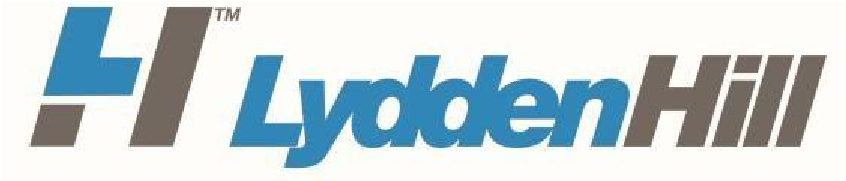 TRADE SPACE RESERVATION FORM  Company Name: Contact Name: Address: Phone: Email Address: Website: Product Description: These prices are per event and include free camping for the Friday afternoon (and Saturday evening if attending a two-day event) all prices include VAT.  	 	 	 	 	 	 3M stalls include 2 entry tickets and 2 camping passes 	 	 	 	 	 5M stalls include 2 entry tickets and 2 camping passes 	 	 	 	 	 7.5M stalls include 4 entry tickets and 4 camping passes 	 	 	 	 	 10M stalls include 5 entry tickets and 5 camping passes 	 	 	 	 	 Insurance: 	 	 	 	 	 	 	 All trade stands must hold a copy of their public liability insurance on their stand  	 	 	 	 Please return completed form to Events@lyddenhill.co.uk or Lydden Hill Race Circuit, Wootton, Canterbury, Kent, CT46ET TRADE SPACE RESERVATION FORM  RULES AND CONDITIONS  It is understood that in signing for the purchasing of trade space at Lydden Hill events that the show rules and conditions will be adhered to. The events are organised by LYDDEN HILL RACE CIRCUIT LTD subsequently referred to in these rules and conditions as the Event Organisers.  Health & Safety – It is a legal requirement that every trader should provide a meaningful risk assessment outlining their activities and methods employed to control any hazards. The risk assessment and insurance should be submitted at the point of booking.  Traders are welcome to begin setting up from midday on the day prior to the event. Event timings will be announced closer to the event you are attending. All traders must be clear of the venue by 19:00 on the final day of the event otherwise a fee will be incurred.  All traders must book in at the organiser’s office before proceeding to their allocated trade space.  Payment must be made as per instructions on the booking form. If paying by BACS, please use – Sort: 40-18-41 Account - 62483246. Any additional banking charges incurred when processing payment will be chargeable in full.  The sub-letting of all or part of a stand is strictly forbidden unless authorised by the event organisers in writing prior to the event.  Description of goods – The application form must contain an accurate description of goods to be exhibited or sold. Only items of this description will be allowed.  Under no circumstances will auctioning, pitching, raffles, tombola or pick-a-ticket stands be allowed at this event without written permission from the event organisers. Knives, crossbows, catapults, offensive weapons or firearms of any type, including air-powered and ‘BB’ guns are strictly forbidden.  Logo merchandise – Under no circumstances will any exhibitor be allowed to sell any merchandise featuring the Lydden Hill logo without written permission from the event organisers.  No in-car entertainment or other audio equipment may be sold without written permission from the event organisers.  Security –Trade stand holders are responsible for the safe keeping of all goods or items on their stands. The event organisers will not be responsible in any way for the loss of damage to exhibitor’s property whilst it is on the event site.  Insurance – Trade stands are required to take out the necessary insurance against fire and all other risks including third party claims. The trader must also indemnify the event organisers against all claims, damages or expense what so ever in any way arising out of his attendance or his exhibits on the event site. The completed booking form for a trade stand shall be deemed as confirmation by the trader that the necessary insurance cover has been obtained, and the trader agrees to indemnify the event organisers, their staff and their agents against all and any claims that may arise.  Fire safety – Traders must familiarise themselves with the fire safety precautions and are required to provide their own 9kg powder fire extinguisher. The event organisers reserve the  right of inspection by the fire safety officer of all stands and equipment and further to order the use of such equipment or appliances to be discontinued should they contravene fire and safety regulations.  The distribution of leaflets, posters and other billing materials outside the confines of the stand is forbidden on the event site except by written permission of the event organisers.  The event organisers reserve the right to refuse admission or change the site plan at their discretion.  Car Parking – All vehicles must be parked in the allocated car park area unless they form an integral part of the trade stand.  Stand Cleaning – Traders are responsible for the cleanliness of their stand and all rubbish must be removed to the bulk tidy bins situated on the site. Adequate litter bins must be provided by traders on their stands, should they produce a high volume of litter.  Cancellation – No refunds will be made should the event be cancelled due to reasons beyond the control of the event organisers.   At all times from entering the event site, you will ensure that your exhibition, equipment, vehicles and all other property is in a condition that is safe for all persons who may reasonably and foreseeably come into contact with or be affected by it that you, your servants and agents conform to all statutory and local conditions, directions and advices of any whatsoever and whomsoever.  When paying by credit or debit card, full payment will be taken UNLESS OTHERWISE INSTRUCTED.  Any discrepancies regarding trade space, electricity and water supplies are to be reported to LYDDEN HILL staff at the show, no correspondence will be entered into without this prior notice.  Electricity is subject to a surcharge of £5, £10 or £20 dependant on requirements.  Postcode: Postcode: Postcode: Postcode: Please note this trade stand entry form is NOT for catering stands. 	  	  	  	  Pricing: Stand Size Price (1 Day Event) Price (2 Day Events) 	 	 	 	 	 3M x 3M  £                                           60.00   £                                  90.00  5M x 5M  £                                           90.00   £                               135.00  7.5M x 7.5M  £                                        110.00   £                               165.00  10M x 10M  £                                        120.00   £                               180.00  *Dealerships  CONTACT US   CONTACT US  Registered Charities  FOC (CONTACT US)   FOC (CONTACT US)  Which event are you looking to attend? 	 	  Event Name:                Event Date:                   	 	  I agree to abide by the terms and conditions of Lydden Hill Race Circuit as detailed on the back of this form. 	 	  Signature: 	  	  	Date: 	  	 	 	  